Tantárgyi tematika és félévi követelményrendszer2023/24. tanév, 2. félév.Dr. Tukacs Tamás kurzusai BAN1409 Brit irodalomtörténet 2. A 19. század irodalma  4. félév, 1 + 1, Kollokvium  Féléves tematika:Munkaszüneti nap: május 1. szerda (11. hét)Tankönyv: Tukacs Tamás: A Basic Introduction to the History of the British Novel for BA Students of English (Nyíregyháza: Bessenyei Kiadó, 2013.) + a kurzus elején kiadott jegyzet A foglalkozásokon történő részvétel:Az előadásokon való részvételt az Intézmény elvárja a nappali munkarendű hallgatóktól. (TVSz. 8§. 1.) A gyakorlati foglalkozásokon a részvétel kötelező. A félévi hiányzás megengedhető mértéke teljes idejű képzésben a tantárgy heti kontaktóráinak háromszorosa, részidős képzésben a tantárgy konzultációs óraszámának egyharmada. Ennek túllépése esetén a félév nem értékelhető (TVSz 8.§ 1.).Megjegyzés a levelező tagozatos képzéshez: A tematika és a követelményrendszer megegyezik a nappali tagozatos képzéssel, azzal a különbséggel, hogy a konzultációs alkalmakon kívül is folyamatos készülés várható el. A konzultációs alkalmak, amelyek a teljes idejű óraszám 1/3-át teszik ki, nem adnak lehetőséget a féléves anyag teljes áttekintésére, ezért hasznos, ha a hallgatók valóban konzultációra használják ki az alkalmakat, és az előre kiadott anyagból előre készülve kérdésekkel érkeznek. A TVSZ értelmében a gyakorlati jegy (ha azzal zárul a tárgy) részidejű képzésben a vizsgaidőszak végéig szerezhető meg, ezért a beadandó feladatok határidejét is ennek megfelelően alakíthatja az oktató. Félévi követelmény: szóbeli kollokviumAz érdemjegy kialakításának módja: A szóbeli vizsgán nyújtott teljesítmény alapján. A vizsga tételei megegyeznek a fenti tanmenet témaköreivel. A szóbeli vizsga kiváltható megajánlott jeggyel, amely a félév során, az egyes leckékből írt, rövid ellenőrző tesztek megírásán alapszik (százalékos arányban). Nyíregyháza, 2024. február 19.Dr. Tukacs Tamásfőiskolai docens BAN2207 Általános fordítástechnika idegen nyelvről magyarra II. 4. félév, 0+2, gyakorlati jegyFéléves témák:A szövegfajták elemzése, fordítói gyakorlatban való előfordulásuk gyakorisága.Glosszáriumok készítése. Fordításközpontú szövegelemzés. Különböző szövegtípusok fordítása, műfaji és stilisztikai kérdések, forrásnyelvi szövegek és fordításainak fordításstilisztikai összevetések. A fordítás lexikája és grammatikája: átváltási műveletek a fordításban. Lexikai átváltási műveletek: jelentések konkretizálása, generalizálása, jelentések összevonása, felbontása. Lexikai átváltási műveletek: jelentések betoldása, kihagyása, felcserélése, antonim fordítás, teljes átalakítás. Grammatkai átváltási műveletek: grammatikai felbontás és felemelés, összevonás és lesüllyesztés. Grammatkai átváltási műveletek: betoldás, kihagyás, áthelyezés, grammatikai cserék. A fordítások közös és tanár általi egyéni értékelése, konzultáció.Féléves tematika A kurzuson használt könyv: N. L. Fedorova, A. I. Varshavskaya: Advanced English for Translation. Part 1. 2007. ISBN: 978-5-8465-0627-5A foglalkozásokon történő részvétel:A gyakorlati foglalkozásokon a részvétel kötelező. A félévi hiányzás megengedhető mértéke teljes idejű képzésben a tantárgy heti kontakt óraszámának háromszorosa. Ennek túllépése esetén a félév nem értékelhető (TVSz 8.§ 1.)Félévi követelmény: gyakorlati jegy Az értékelés módja, ütemezése: Fordítási házi feladatok elkészítése határidőre, valamint a szódolgozatok teljesítése (4., 7., 10., 13. hét).  A félévközi ellenőrzések követelményei:A tantárgy jellege folyamatos gyakorlást feltételez, így a hallgatók minden héten feladatot kapnak. A feladatok és a szódolgozatok érdemjeggyel való értékelése hétről-hétre történik. Kettőnél több készületlen órai részvétel a tantárgy félévi érvénytelenségét vonja maga után.Az érdemjegy kialakításának módja:A félévi gyakorlati jegyet a heti feladatok és a szódolgozatok jegyeiből számított pont adja. Összesen 60 pont érhető el: E beadott fordítás értéke 5 pont, amennyiben az megfelelő minőségű, értelemzavaró hibáktól, súlyos tévedésektől mentes. (Összesen 40 pont.)A szódolgozatok pontszáma a jeggyel azonos, kivéve az elégtelent, az 0 pont. (Összesen 20 pont.)  A jegyszámítás a szokásos skálán történik (60%-tól elégséges).  Dr. Tukacs Tamás docens Nyíregyháza, 2024. február 19. BAN2213 Szakfordítás 2. (Gazdasági szövegek) 6. félév, 0+2, gyakorlati jegyFéléves tematika: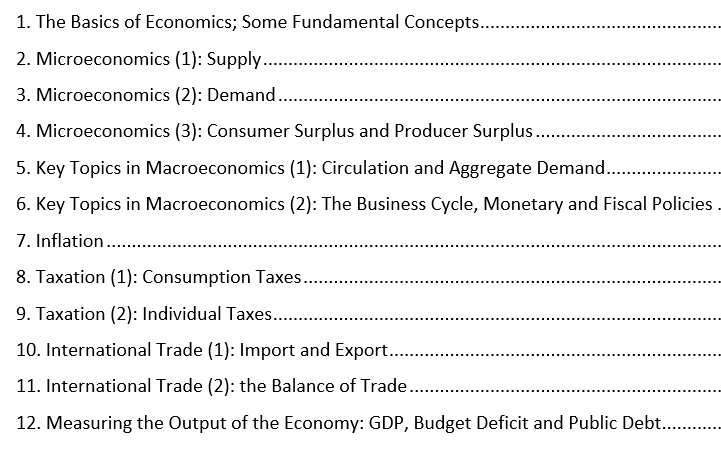 Tankönyv: Tukacs Tamás: Szakmai idegen nyelvi kompetenciák fejlesztése (angol): Gazdasági-pénzügyi szaknyelv (English for Special Purposes: Economy and Finance) ISBN: 978-615-5545-36-8 (Kézirat, Nyíregyháza, 2015.) A foglalkozásokon történő részvétel:Az előadásokon való részvételt az Intézmény elvárja a nappali munkarendű hallgatóktól. (TVSz. 8§. 1.) A gyakorlati foglalkozásokon a részvétel kötelező. A félévi hiányzás megengedhető mértéke teljes idejű képzésben a tantárgy heti kontaktóráinak  háromszorosa, részidős képzésben a tantárgy konzultációs óraszámának egyharmada. Ennek túllépése esetén a félév nem értékelhető (TVSz 8.§ 1.).Megjegyzés a levelező tagozatos képzéshez: A tematika és a követelményrendszer megegyezik a nappali tagozatos képzéssel, azzal a különbséggel, hogy a konzultációs alkalmakon kívül is folyamatos készülés várható el. A konzultációs alkalmak, amelyek a teljes idejű óraszám 1/3-át teszik ki, nem adnak lehetőséget a féléves anyag teljes áttekintésére, ezért hasznos, ha a hallgatók valóban konzultációra használják ki az alkalmakat, és az előre kiadott anyagból előre készülve kérdésekkel érkeznek. A TVSZ értelmében a gyakorlati jegy (ha azzal zárul a tárgy) részidejű képzésben a vizsgaidőszak végéig szerezhető meg, ezért a beadandó feladatok határidejét is ennek megfelelően alakíthatja az oktató. Félévi követelmény: gyakorlati jegyAz érdemjegy kialakításának módja: A kurzus elején kiadott tankönyvből a leckék végén található feladatok megoldása, a fordítások elkészítése, illetve a beillesztett videók szövegének átírása és lefordítása, a megfelelő szakmai szókincs alkalmazásával. Zárthelyi dolgozat a 7. és 13. héten.  Nyíregyháza, 2024. február 19. Dr. Tukacs Tamás docens BAN1603 – Alkalmazott nyelvészet. Az idegen nyelv elsajátításának elmélete és gyakorlata6. félév, 1+1, gyakorlati jegy Tantárgyi tematika és félévi követelményrendszerFéléves tematika:Nyelvtanítási megközelítések és módszerekA nyelvtanítás története 1. (Nyelvtani-fordításos, direkt, audiolingvális) A nyelvtanítás története 2. (Kognitív és Humanisztikus módszerek)A nyelvtanítás története 3. A kommunikatív megközelítés A kiejtés tanítása A nyelvtan tanítása A szókincs tanítása Receptív készségek 1: Olvasás Receptív készségek 2: Hallás és szövegértésProduktív készségek 1: ÍrásProduktív készségek 2: BeszédA tanulás és tanítás irányítása. Az óraterv készítése A mérés és értékelés elvei és gyakorlataA tantervek és nyelvkönyvek értékelése  A foglalkozásokon történő részvétel:A gyakorlati foglalkozásokon a részvétel kötelező. A félévi hiányzás megengedhető mértéke teljes idejű képzésben a tantárgy heti kontaktóraszámának háromszorosa. Ennek túllépése esetén a félév nem értékelhető (TVSz 8.§ 1.)Félévi követelmény: gyakorlati jegy Az értékelés módja, ütemezése: Zárthelyi dolgozat a 13. héten. A félévközi ellenőrzések követelményei:A félév során a 13. héten zárthelyi dolgozat lesz. A dolgozat 50% alatti teljesítménye a tantárgy félévi érvénytelenségét vonja maga után. Az érdemjegy kialakításának módja:Elégtelen gyakorlati jegy javítása a Tanulmányi és vizsgaszabályzat szerint lehetséges.Tukacs Tamásdocens 2024. február 19.OAN1107L A Brit-szigetek története3. félév 1+1, kollokviumFéléves tematika:Some words about a proper Powerpoint Presentation: What does a good presentation look like? you rely on at least 3-4 different sourcesyou are able to talk relatively freely about your topic for about 10-15 minutesyou talk logically in a structured way (telling at the beginning what you are going to cover or ask a focus question at the beginning, e.g., Why are there so many myths about the Vikings?) you are able to answer questions, if any you know the meaning of technical terms you are talking aboutyou can pronounce proper names, geographical names properlyyou use a lot of pictures and a minimal amount of text on the slides in the case of graphs, charts, you interpret what you have in themyou summarise at the end What does a bad presentation look like?you forget to bring a pendrive and spend 10 minutes downloading the ppt from your email address you copy texts from one webpage and read them out in a monotonous voice (or worse, you use a ChatGPT-generated text and read it out)in general, reading out a text from paper or your phone is NO presentationyou finish after about 5 minutes you cram the slides with small-font texts you use no illustrations, pictures or illustrations are irrelevant you don’t keep the audience’s attention, i.e., you pour information on them without explaining it there is no focus or structure in the presentation you don’t know the meaning of any technical term you use you mispronounce any proper name in general, you don’t give the impression that you are prepared if any of the above occur, I will stop the presentation and ask you to do it again for the next week A foglalkozásokon történő részvétel:Az előadásokon való részvételt az Intézmény elvárja a nappali munkarendű hallgatóktól. (TVSz. 8§. 1.) A gyakorlati foglalkozásokon a részvétel kötelező. A félévi hiányzás megengedhető mértéke teljes idejű képzésben a tantárgy heti kontaktóráinak háromszorosa, részidős képzésben a tantárgy konzultációs óraszámának egyharmada. Ennek túllépése esetén a félév nem értékelhető (TVSz 8.§ 1.).Megjegyzés a levelező tagozatos képzéshez: A tematika és a követelményrendszer megegyezik a nappali tagozatos képzéssel, azzal a különbséggel, hogy a konzultációs alkalmakon kívül is folyamatos készülés várható el. (A konzultációs alkalmak, amelyek a teljes idejű óraszám 1/3-át teszik ki, nem adnak lehetőséget a féléves anyag teljes áttekintésére, ezért hasznos, ha a hallgatók valóban konzultációra használják ki az alkalmakat, és az előre kiadott anyagból előre készülve kérdésekkel érkeznek.) A TVSZ értelmében a gyakorlati jegy (ha azzal zárul a tárgy) részidejű képzésben a vizsgaidőszak végéig szerezhető meg, ezért a beadandó feladatok határidejét is ennek megfelelően alakíthatja az oktató. Félévi követelmény: írásbeli kollokviumAz értékelés módja, ütemezése:vizsga típusa: kollokviumvizsgára bocsátás feltétele: A kapcsolódó gyakorlati foglalkozáson egy kiselőadás megtartása előre megadott témákból. (Lásd: tanmenet) Amennyiben a hallgató alapos indok nélkül nem tartja meg kiselőadását, vizsgára nem bocsátható.A kollokvium típusa: írásbeli Írásbeli vizsga anyaga: az órai jegyzet anyaga  Az érdemjegy kialakításának módja:A félév során az órák elején, a 3. héttől kezdődően előre bejelentett időpontban rövid tesztek megírására kerül sor, összesen 10 darabra. Ezek százalékos értékének összege alapján a hallgató megajánlott jegyet kaphat vizsga nélkül. (A szokásos módon 90% felett jeles, 80-90% között jó, stb.) A tesztek megírása nem kötelező. Amennyiben a hallgató nem kíván élni ezzel a lehetőséggel, vagy a félév végén nem fogadja el a megajánlott jegyet, illetve 60% alatt teljesít, írásbeli vizsgát tesz a vizsgaidőszakban. A levelezős képzésben a hallgatók írásbeli vizsgát tesznek a vizsgaidőszakban, ugyanígy 10 tesztből álló vizsga formájában. Az érdemjegy százalékos módon kerül kialakításra. 2024. február 19.Dr. Tukacs Tamásfőiskolai docens ANO1104 Irodalmi áramlatok a XX. században 6. félév, 1+1, kollokviumFéléves tematika:Munkaszüneti napok: 7. hét, április 1. (Húsvét) és 14. hét, május 20. (Pünkösd)A foglalkozásokon történő részvétel:Az előadások a képzés szerves részét képezik, így az Intézmény a hallgatóktól elvárja a részvételt az előadásokon (TVSz 8.§ 1.)A gyakorlati foglalkozásokon a részvétel kötelező. A félévi hiányzás megengedhető mértéke teljes idejű képzésben a tantárgy heti kontakt óraszámának háromszorosa. Ennek túllépése esetén a félév nem értékelhető (TVSz 8.§ 1.) A gyakorlati foglalkozásokon a részvétel kötelező. A félévi hiányzás megengedhető mértéke részidős képzésben a tantárgy konzultációs óraszámának egyharmada. Ennek túllépése esetén a félév nem értékelhető (TVSz 8.§ 1.).Megjegyzés a levelező tagozatos képzéshez: A tematika és a követelményrendszer megegyezik a nappali tagozatos képzéssel, azzal a különbséggel, hogy a konzultációs alkalmakon kívül is folyamatos készülés várható el. (A konzultációs alkalmak, amelyek a teljes idejű óraszám 1/3-át teszik ki, nem adnak lehetőséget a féléves anyag teljes áttekintésére, ezért hasznos, ha a hallgatók valóban konzultációra használják ki az alkalmakat, és az előre kiadott anyagból előre készülve kérdésekkel érkeznek.) A TVSZ értelmében a gyakorlati jegy (ha azzal zárul a tárgy) részidejű képzésben a vizsgaidőszak végéig szerezhető meg, ezért a beadandó feladatok határidejét is ennek megfelelően alakíthatja az oktató. Félévi követelmény: kollokvium. A szóbeli vizsga tételei megegyeznek a tematikával. Az értékelés módja, ütemezése: Vizsgaidőszakban szóbeli vizsga. Amennyiben a hallgató a gyakorlati foglalkozásokról 3-nál több alkalommal hiányzott, vizsgára nem bocsátható.   A félévközi ellenőrzések követelményei: nincs Az érdemjegy kialakításának módja:A kollokviumi jegy megszerzésének a feltétele a jegyzet elején megtalálható olvasmánylistából egy 1945 utáni regény elolvasása és annak bemutatása a gyakorlati foglalkozáson, 10-15 percben. Dr. Tukacs Tamás docens Nyíregyháza, 2024. február 19. ANO1119 Nyelvfejlesztés IV. Prezentációs gyakorlatok 6. félév, 0+2Féléves tematika:A kurzus célja a hatásos szóbeli előadói képesség fejlesztése, a kommunikációs viselkedési elemek elsajátíttatása. A hallgatókat megtanítja az átadandó tartalom iránti figyelmet felkeltő prezentációk összeállítására, a hatékony prezentációs technikákra, a prezentáció alapelemeire, az előadás tipizálására, annak szerkezeti felépítésére, az anyaggyűjtésre- és rendszerezésre, a segédeszközök (pl. PowerPoint, Prezi) alkalmazására, mely a prezentáció hatékonyságát növeli. Fontos szerepet kap a nonverbális és verbális kommunikáció összhangja, a testbeszéd, a mimika, és megjelenés, továbbá a mindenkori célközönséghez való rugalmas alkalmazkodás. A kurzus a produktív nyelvi készséget (beszédkészséget, helyes kiejtést, intonációt), valamint a nyelvi kreativitást is fejleszti. A kurzus fontos célja, hogy felkészítse a hallgatókat az 5. év végi szakdolgozat- és portfólióvédésre. Munkaszüneti nap: május 1. szerda (11. hét)A foglalkozásokon történő részvétel:A gyakorlati foglalkozásokon a részvétel kötelező. A félévi hiányzás megengedhető mértéke teljes idejű képzésben a tantárgy heti kontakt óraszámának háromszorosa. Ennek túllépése esetén a félév nem értékelhető (TVSz 8.§ 1.)Félévi követelmény: gyakorlati jegy. Egy prezentáció tartása a félév folyamán egy szabadon választott témából.  Az értékelés módja, ütemezése: Folyamatos értékelés az órai munka és a bemutatott prezentációk alapján.  A félévközi ellenőrzések követelményei:Az érdemjegy kialakításának módja:A tantárgy jellege folyamatos gyakorlást feltételez, így a hallgatók minden héten feladatot kapnak. A feladatok és a prezentációk érdemjeggyel való értékelése hétről-hétre történik. Kettőnél több készületlen órai részvétel a tantárgy félévi érvénytelenségét vonja maga után.Dr. Tukacs Tamás docens Nyíregyháza, 2024. február 19. ANO1110 Angol nyelvészet II. Angol nyelvtörténetOAN1203 Angol nyelvtörténetBAN1503/1508 Angol nyelvészet III. Angol nyelvtörténet 5. félév (BA), 7. félév (ANO), 2 + 0, kollokviumTematikaA foglalkozásokon történő részvétel:Az előadásokon való részvételt az Intézmény elvárja a nappali munkarendű hallgatóktól. (TVSz. 8§. 1.) A gyakorlati foglalkozásokon a részvétel kötelező. A félévi hiányzás megengedhető mértéke teljes idejű képzésben a tantárgy heti kontaktóráinak háromszorosa, részidős képzésben a tantárgy konzultációs óraszámának egyharmada. Ennek túllépése esetén a félév nem értékelhető (TVSz 8.§ 1.).Megjegyzés a levelező tagozatos képzéshez: A tematika és a követelményrendszer megegyezik a nappali tagozatos képzéssel, azzal a különbséggel, hogy a konzultációs alkalmakon kívül is folyamatos készülés várható el. (A konzultációs alkalmak, amelyek a teljes idejű óraszám 1/3-át teszik ki, nem adnak lehetőséget a féléves anyag teljes áttekintésére, ezért hasznos, ha a hallgatók valóban konzultációra használják ki az alkalmakat, és az előre kiadott anyagból előre készülve kérdésekkel érkeznek.) A TVSZ értelmében a gyakorlati jegy (ha azzal zárul a tárgy) részidejű képzésben a vizsgaidőszak végéig szerezhető meg, ezért a beadandó feladatok határidejét is ennek megfelelően alakíthatja az oktató. Félévi követelmény: írásbeli kollokvium Az érdemjegy kialakításának módja: az írásbeli vizsga alapjánAz írásbeli vizsga gyakorlati feladatokat tartalmaz, amelyek megoldásához alkalmazni kell tudni az előadások elméleti anyagát. Ezért az előadások látogatása erősen ajánlott. Feladattípusok: a nyelvi változások okainak azonosítása hangváltozások azonosítása Grimm-törvények alkalmazása jelentésváltozások azonosítása az egy nyelvcsaládba tartozó lexikai elemek azonosításalexikai elemek csoportosítása az átvételük korszaka szerintlexikai dubletek (pl. óangol – Norse, óangol – normann-francia) csoportosítása a reneszánsz-kori helyesírási változások magyarázata Nyíregyháza, 2024. február 19.Dr. Tukacs Tamásfőiskolai docens 1Orientation 2Romantic poetry Romanticism, general features. William Blake 3Romantic poetry The first generation of Romantic poets: Wordsworth4Romantic poetry The first generation of Romantic poets: Coleridge 5Romantic poetry The second generation of Romantic poets: Shelley 6Romantic poetry The second generation of Romantic poets: Keats 7The novel in the Romantic age The novel between 1800 and 1830 (Jane Austen and Walter Scott)8The Victorian age in general9The Victorian novelCharles Dickens10The Victorian novelThe Brontë sisters11The Victorian novelGeorge Eliot12The Victorian novelThomas Hardy13Victorian poetry Alfred Tennyson and Robert Browning 1419th c. and early 20th c. drama 19th century drama, George Bernard Shaw1Orientation21) Who are the English? by J. H. B. Peel 3Practice session4Test 152) Healthy, Wealthy and Wise by Marcia Eames-Sheavly6Practice session7Test 2 83) Overture by A. Christie9Practice session10Test 3 114) Harrow by W. Churchill 12Practice session13Test 4 14EvaluationHétElőadásKiselőadások 1Introduction, orientation Antecedents: Pre-Germanic BritainThe Medieval Period (409-1485)The Medieval Period (409-1485)The Medieval Period (409-1485)2Britain in the Anglo-Saxon times  Anglo-Saxon (Germanic) Polytheism The Vikings – myths and reality3The Norman period  and the Angevins The Bayeux tapestry “Multiculturalism”: The English and French languages side by side4The High Middle Ages: The Plantagenet kings The chivalric world The legend of Robin Hood5Lancaster and York: the Wars of the Roses Eating and Dressing Habits of the 15th century The Figure of Richard III in LiteratureThe Road to the Constitutional Monarchy (1485-1689)The Road to the Constitutional Monarchy (1485-1689)The Road to the Constitutional Monarchy (1485-1689)6The Tudors The Illnesses of Henry VIIIThe Pirates of Elizabeth I 7The Stuarts and the Civil War Life in Puritan EnglandCromwell’s Model Army 8The Commonwealth, Restoration and the Glorious Revolution The First English Colonies in North America  The Great Fire and the Rebuilding of London  Hannoverian Rule (1714-1901): Britain as a Global PowerHannoverian Rule (1714-1901): Britain as a Global PowerHannoverian Rule (1714-1901): Britain as a Global Power9The Long Eighteenth Century (1688-1832)Great British Scientists and Inventors of the 18th Century The Madness of George III10The Victorian Age 1 Victorian Manners and Morals Victoria and Albert 11The Victorian Age 2The Bizarre Side of the Victorian Times (Jack the Ripper, Freak Shows, etc.)Colonial Wars (the analysis of one conflict)The 20th centuryThe 20th centuryThe 20th century12The UK 1901-1945The treatment of shell shock Edward and Wallis – the Abdication Crisis 13The UK 1945-1979Beatlemania and youth culture Immigration, integration and Enoch Powell14The UK 1979-The UK in the 1980s (punks, new wave music, football hooliganism, etc.)Brexit: what next? Will the UK survive as a state? HétTéma 11900s, 1910sThe “materialist” Edwardian novel2 1920sModernism in fiction (Woolf, Joyce, Lawrence)31920sModernism in poetry: T. S. Eliot41920sModernism in drama: the first Irish Renaissance 51930s – 1950sThe Catholic novel61950sThe anti-modernist 1950s: the Angry Generation and Movement Poetry71950s and 60sThe survival of modernism in various contexts: William Golding, Ted Hughes, Peter Shaffer  81950s and 60sExistentialism and Absurdity (Beckett, Pinter, Stoppard)91950s and 60sEarly postmodernism: B. S. Johnson, John Fowles 101960s and 70s Brechtian influences in drama and the political theatre 111980s on Identities 1: Tony Harrison’s working class poetry121980s on Identities 2: Postcolonial fiction131980s on Identities 3: The second Irish renaissance in drama and Seamus Heaney’s poetry141980s on Identities 4: Feminism and the postmodern1Language Change, Reasons and Consequences2Sound Changes3Sound Changes (2)4Morphological Change5Syntactic and Semantic Change6The History of English – Synchronic and Diachronic Study7The Pre-English Period8The Pre-English Period (2)9Old English 10Old English (2)11Middle English12Modern English – New Demands, Expansion and Stabilization 13Vocabulary Expansion in the Renaissance14The Great Vowel Shift 